Обращения  гражданИнформация о работе по приему   обращений граждан муниципальное бюджетное дошкольное образовательное учреждение «Детский сад №20 «Антошка»В МБДОУ №20 «Антошка» Можно обратиться несколькими способами: Письменное обращение   Направляется по адресу: 684032, Камчатский край, Елизовский район, с. Николаевка,  ул. Елизовская, д.9 или по электронной почте detskiysadv20antoshka@mail.ruДоставляется лично руководителю или делопроизводителю (ответственному за обработку и хранение персональных данных) МБДОУ №20 по указанному выше адресу.   Приём документов осуществляется  в понедельник, вторник, среда, четверг  с 8.30 до 17.00,  пятница с 8.30 до 15.30,     кроме субботы и воскресенья.
   Гражданин, направляя письменное обращение в МБДОУ №20 «Антошка», указывает свои фамилию, имя, отчество, почтовый адрес, по которому должен быть направлен ответ, излагает суть предложения, заявления или жалобы, ставит личную подпись и дату.Устное обращение   Личный прием граждан осуществляется руководителем учреждения  ежедневно: понедельник, вторник, среда, четверг, пятница –с 8.30 до 15.30  кроме субботы и воскресенья.   Адрес учреждения: с. Николаевка,  ул. Елизовская, д.9.   При обращении  необходимо назвать фамилию, имя, отчество, адрес, номер своего телефона и кратко изложить суть вопроса.Электронное обращение 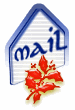 Обращение в МБДОУ «Детский сад» №20 может быть отправлено:в электронном виде по адресу: detskiysadv20antoshka@mail.ruпо телефону: (8-415-31) -32-2-42через Интернет «Обратная связь» на сайте МБДОУ  www.антошка20.рф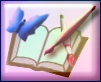   В электронном обращении родитель указывает: фамилию, имя, отчество;адрес своей электронной почты для получения ответа;почтовый адрес для получения ответа в письменной форме.   К обращению можно приложить документы и материалы в электронной форме. Можно отправить эти документы  или их копии в письменной форме почтой.   Извлечения из федерального закона от 2 мая 2006 г. № 59-ФЗ «О порядке рассмотрения обращений граждан Российской Федерации»Статья 4Виды направляемых обращений:   Предложение – рекомендация родителя по совершенствованию законов, деятельности детского сада (можно высказать свои пожелания или рекомендации по улучшению отдельных направлений деятельности детского сада (организация питания, медицинского обслуживания воспитанников), совершенствованию локальных нормативных актов).   Заявление – просьба родителя о содействии в реализации конституционных прав и свобод его ребенка либо сообщение о нарушении законов, недостатках в работе детского сада и должностных лиц, либо критика их деятельности (можно попросить предоставить какую-либо информацию или документ).   Жалоба – просьба родителя восстановить или защитить нарушенные права или законные интересы его ребенка ( можно пожаловаться на нарушения работниками детского сада требований законодательства, этических норм и правил поведенияСтатья 12Письменное обращение, поступившее в государственный орган, орган местного самоуправления или должностному лицу в соответствии с их компетенцией, рассматривается в течение 30 дней со дня регистрации письменного обращения.В исключительных случаях, а также в случае направления запроса, предусмотренного частью 2 статьи 10 настоящего федерального закона, руководитель государственного органа, органа местного самоуправления, должностное лицо, либо уполномоченное на то лицо вправе продлить срок рассмотрения обращения не более чем на 30 дней, уведомив о продлении срока рассмотрения автора обращения. 